ПЛАН МЕРА ЗА ОСТВАРИВАЊЕ И УНАПРЕЂЕЊЕ РОДНЕ РАВНОПРАВНОСТИ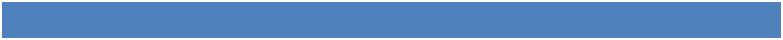 САДРЖАЈI ПРЕДМЕТ УРЕЂИВАЊА .................................................................................................... 21.1. ПРАВНИ ОКВИР............................................................................................................. 21.2. ДЕФИНИЦИЈЕ................................................................................................................. 31.3.ОБАВЕЗЕ ШКОЛЕ У СПРОВОЂЕЊУ ОПШТИХ И ПОСЕБНИХ МЕРА ЗА ОСТВАРИВАЊЕ И УНАПРЕЂИВАЊЕ РОДНЕ РАВНОПРАВНОСТИ..................................... 4II САДРЖАЈ ПЛАНА............................................................................................................... 62.1. ОСНОВНИ ПОДАЦИ О ШКОЛИ.................................................................................. 62.2. УКУПАН БРОЈ И ПРОЦЕНАТ ЗАПОСЛЕНИХ ПО ПОЛНОЈ СТРУКТУРИ .......... 62.3. УКУПАН БРОЈ И ПРОЦЕНАТ РУКОВОДЕЋИХ И ИЗВРШИЛАЧКИХ РАДНИХ МЕСТА ПО ПОЛНОЈ СТРУКТУРИ................................................................................................. 6 III МЕРЕ И ПРОЦЕДУРЕ ЗА ОСТВАРИВАЊЕ И УНАПРЕЂЕЊЕ РОДНЕ
РАВНОПРАВНОСТИ .......................................................................................................................... 73.1.ОПШТЕ МЕРЕ .................................................................................................................. 73.2.ПОСЕБНЕ МЕРЕ .............................................................................................................. 73.3.ВРСТЕ ПОСЕБНИХ МЕРА ............................................................................................. 83.4.ПОЛИТИКА ЈЕДНАКИХ МОГУЋНОСТИ ................................................................... 8 IV САДРЖАЈ И НАЧИН ДОСТАВЉАЊА ГОДИШЊЕГ ИЗВЕШТАЈА О
СПРОВОЂЕЊУ ПЛАНА..................................................................................................................... 81ПЛАН МЕРА ЗА ОСТВАРИВАЊЕ И УНАПРЕЂЕЊЕ РОДНЕ РАВНОПРАВНОСТИ На основу чл. 16. Закона о родној равноправности („Службени гласник РС“, бр. 52/2021)
директор  ош“Бора Станковић“ Јелашница, донео је 15.12.2023. године                                                  П Л А Н МЕРА ЗА ОСТВАРИВАЊЕ И  УНАПРЕЂЕЊЕ
РОДНЕ РАВНОПРАВНОСТИ  ОШ“БОРА СТАНКОВИЋ“ЈЕЛАШНИЦА
 ЗА 2023. ГОДИНУI ПРЕДМЕТ УРЕЂИВАЊА План мера за остваривање и унапређење родне равноправности (у даљем тексту: План) је
финални документ који успоставља систем родне равноправности у ОШ“Бора Станковић“ у Јелашници   (у
даљем тексту: Школа), са крајњим циљем да се у складу са Законом о родној равноправности и
подзаконским актима успостави, оствари и унапреди родна равноправност, утврде опште и
посебне мере за остваривање и унапређивање родне равноправности, начин извештавања о
њиховој реализацији, институционални оквир за остваривање родне равноправности, надзор над
применом Закона и друга питања од значаја за остваривање и унапређивање родне
равноправности.1.1. ПРАВНИ ОКВИР Правни оквир за доношење Плана је Закон о родној равноправности („Службени гласник
РС“, бр. 52/2021, у даљем тексту: Закон), којим се уређују појам, значење и мере политике за
остваривање и унапређивање родне равноправности, врсте планских аката у области родне
равноправности и начин извештавања о њиховој реализацији, институционални оквир за
остваривање родне равноправности, надзор над применом закона и друга питања од значаја за
остваривање и унапређивање родне равноправности. Законом се уређују и мере за сузбијање и спречавање свих облика родно заснованог
насиља, насиља према женама и насиља у породици. Законом се уређују обавезе органа јавне власти, послодаваца и других социјалних партнера
да интегришу родну перспективу у области у којој делују.2ПЛАН МЕРА ЗА ОСТВАРИВАЊЕ И УНАПРЕЂЕЊЕ РОДНЕ РАВНОПРАВНОСТИ1.2. ДЕФИНИЦИЈЕ 1) род означава друштвено одређене улоге, могућности, понашања, активности и атрибуте,
које одређено друштво сматра прикладним за жене и мушкарце укључујући и међусобне односе
мушкараца и жена и улоге у тим односима које су друштвено одређене у зависности од пола;
 2) осетљиве друштвене групе су жене са села, жртве насиља, као и групе лица које се због
друштвеног порекла, националне припадности, имовног стања, пола, родног идентитета,
сексуалне оријентације, старости, психичког и/или физичког инвалидитета, живота у
неразвијеном подручју или из другог разлога или својства налазе у неједнаком положају;
 3) пол представља биолошку карактеристику на основу које се људи одређују као жене
или мушкарци; 4) једнаке могућности подразумевају једнако остваривање права и слобода жена и
мушкараца, њихов равноправни третман и равноправно учешће у политичкој, економској,
културној и другим областима друштвеног живота и у свим фазама планирања, припреме,
доношења и спровођења одлука и равноправно коришћење њихових резултата, без постојања
родних ограничења и родне дискриминације; 5) дискриминација лица по основу два или више личних својстава без обзира на то да ли
се утицај појединих личних својстава може разграничити (вишеструка дискриминација) или се не
може разграничити (интерсексијска дискриминација); 6) родна перспектива односи се на узимање у обзир родних разлика, разлика по полу и
различитих интереса, потреба и приоритета жена и мушкараца и њихово укључивање у све фазе
планирања, припреме, доношење и спровођење јавних политика, прописа, мера и активности;
 7) родна анализа представља процењивање утицаја последица сваке планиране
активности, укључујући законодавство, мере и активности, јавне политике и програме, по жене и
мушкарце и родну равноправност у свим областима и на свим нивоима; 8) уродњавање представља средство за остваривање и унапређивање родне
равноправности кроз укључивање родне перспективе у све јавне политике, планове и праксе;
 9) уравнотежена заступљеност полова постоји када је заступљеност једног од полова
између 40-50% у односу на други пол, а осетно неуравнотежена заступљеност полова постоји
када је заступљеност једног пола нижа од 40% у односу на други пол, осим ако из посебног закона
не произлази другачије; 10) родно засновано насиље је сваки облик физичког, сексуалног, психичког, економског
и социјалног насиља које се врши према лицу или групама лица због припадности одређеном полу
или роду, као и претње таквим делима, без обзира на то да ли се дешавају у јавном или приватном
животу, као и сваки облик насиља који у већој мери погађа лица која припадају одређеном полу;
 11) насиље према женама означава кршење људских права и облик дискриминације
према женама и сва дела родно заснованог насиља која доводе или могу да доведу до: физичке,
сексуалне, психичке, односно, финансијске повреде или патње за жене, обухватајући и претње
таквим  делима, принуду или произвољно лишавање слободе, било у јавности било у приватном
животу; 12) узнемиравање јесте свако нежељено понашање које има за циљ или последицу
повреду достојанства лица или групе лица на основу пола, односно рода, а нарочито ако се тиме
ствара страх или непријатељско, застрашујуће, понижавајуће и увредљиво окружење;3ПЛАН МЕРА ЗА ОСТВАРИВАЊЕ И УНАПРЕЂЕЊЕ РОДНЕ РАВНОПРАВНОСТИ 13) подстицање на дискриминацију на основу пола, односно рода је давање упутстава о
начину предузимања дискриминаторних поступака и навођења на дискриминацију на основу
пола, односно рода, на други сличан начин; 14) сексуално, односно полно узнемиравање јесте сваки нежељени вербални, невербални
или физички акт сексуалне природе који има за циљ или последицу повреду личног достојанства,
а нарочито ако се тиме ствара страх, непријатељско, застрашујуће, понижавајуће или увредљиво
окружење; 15) сексуално, односно полно уцењивање је свако понашање лица које, у намери чињења
или нечињења дела сексуалне природе, уцени другог да ће у случају одбијања пружања траженог
против њега или њему блиског лица изнети нешто што може шкодити њеној или његовој части
или угледу; 16) родно осетљив језик јесте језик којим се промовише равноправност жена и мушкараца
и средство којим се утиче на свест оних који се тим језиком служе у правцу остваривања
равноправности, укључујући промене мишљења, ставова и понашања у оквиру језика којим се
служе у личном и професионалном животу; 17) органи јавне власти јесу државни органи, органи аутономне покрајине и јединице
локалне самоуправе, као и јавна предузећа, установе, јавне агенције и друге организације и лица
којима су законом поверена поједина јавна овлашћења, као и правно лице које оснива или
финансира у целини, односно у претежном делу Република Србија, аутономна покрајина или
јединица локалне самоуправе; 18) социјални партнери су Влада, надлежни орган јединице локалне самоуправе,
репрезентативни синдикати, репрезентативна удружења послодаваца, послодавци, изузев
субјеката који се по другом основу јављају као социјални партнери, произвођачи и продавци роба
и пружаоци услуга, јавна предузећа и јавне службе; 19) плата представља новчану надокнаду за извршен рад. Право на плату је основно и
неотуђиво право запослених из радног односа. Плата подразумева надокнаду за једнак рад,
односно рад једнаке вредности уз примену начела једнакости и једнаког поступања према
запосленима, без обзира на пол, односно род; 20) родни стереотипи јесу традицијом формиране и укорењене идеје према којима су
женама и мушкарцима произвољно додељене карактеристике и улоге које одређују и
ограничавају њихове могућности и положај у друштву; 21) тела за родну равноправност су повремена тела органа јединице локалне самоуправе
која се образују у циљу спровођења мера предвиђених Законом и документима јавних политика
ради унапређења родне равноправности. 1.3.ОБАВЕЗЕ ШКОЛЕ У СПРОВОЂЕЊУ ОПШТИХ И ПОСЕБНИХ МЕРА ЗА
ОСТВАРИВАЊЕ И УНАПРЕЂИВАЊЕ РОДНЕ РАВНОПРАВНОСТИШкола је дужна да: 1) укључи садржаје родне равноправности приликом доношења планова и програма
наставе и учења, приликом утврђивања стандарда уџбеника, наставних метода и норматива
школског простора и опреме и да у наставне програме и материјале искључи родно стереотипне,
сексистичке садржаје, укључи садржаје везане за родну равноправност у циљу превазилажења
родних стереотипа и предрасуда, неговања узајамног поштовања, ненасилног разрешења сукоба
у међуљудским односима, спречавања и сузбијања родно заснованог насиља и поштовања права
на лични интегритет, на начин прилагођен узрасту ученика;4ПЛАН МЕРА ЗА ОСТВАРИВАЊЕ И УНАПРЕЂЕЊЕ РОДНЕ РАВНОПРАВНОСТИ 2) обезбеди подршку образовним програмима и научним истраживањима који се
финансирају из јавних средстава ради доприноса у промовисању родне равноправности и
превазилажења родних стереотипа; 3) обезбеди да садржаји планова и програма наставе и учења и уџбеника и другог наставног
материјала буду такви да афирмишу равноправност и повећају видљивост осетљивих друштвених
група и допринос у науци, технолошком развоју, култури и уметности, одбрани и безбедности;
 4) предузима, у складу са законом, мере које обухватају: (1) интегрисање родне равноправности у планове и програме наставе и учења укључујући
препознавање и охрабривање за пријаву родно заснованог насиља и насиља према женама, у
оквиру:- редовних наставних предмета и ваннаставних активности, - планирања и организације различитих облика обуке, (2) измене садржаја планова и програма наставе и учења и уџбеника и другог наставног
материјала, тако да афирмишу равноправност и повећавају видљивост доприноса жена науци,
технолошком развоју, култури и уметности; (3) коришћење родно осетљивог језика, односно језика који је у складу са граматичким
родом, у уџбеницима и наставном материјалу, као и у сведочанствима, дипломама,
класификацијама, звањима, занимањима и лиценцама, као и у другим облицима образовно-
васпитног рада; (4) процењивање садржаја уџбеника и другог наставног материјала са аспекта њиховог
утицаја на промоцију родне равноправности; (5) континуирано стручно усавршавање и додатне обуке запослених, као и стручно
оспособљавање приправника за подстицање родне равноправности, препознавање и заштиту од
дискриминације како на основу пола, односно рода, сексуалне оријентације, полних
карактеристика, инвалидитета, расе, националне припадности или етничког порекала, тако и на
основу других личних својстава, повећање осетљивости на садржај наставног плана и програма и
наставног материјала, људских права, дискриминације на основу пола, односно рода, положаја и
заштите особа са инвалидитетом, вршњачког насиља, родно заснованог насиља и насиља према
женама и девојчицама; (6) предузимање посебних мера ради подстицања уравнотежене заступљености полова при
упису у Школу, програме стипендирања, програме целоживотног учења, као и за коришћење
информационо-комуникационих технологија; (7) предузимање посебних мера ради активног укључивања у систем образовања и
васпитања лица која су због свог пола, односно рода, полних карактеристика, родних стереотипа,
брачног стања, традиције и друштвено-економских услова у повећаном ризику од напуштања
образовања; (8) доношење и спровођење посебних мера у области научноистраживачког рада које се
финансирају из јавних средстава ради укључивања родне перспективе у све фазе израде,
вредновања, избора, спровођења и оцењивања резултата научноистраживачких пројеката, као и
једнаког учешћа жена и мушкараца у истаживачким тимовима и телима надлежним за
вредновање, избор и оцењивање научноистраживачких пројеката. Школа је дужна да обезбеди једнаке могућности за активно бављење спортским
активностима без било којег вида дискриминације на основу пола, односно рода, као и да
предузима посебне мере за подстицање.5ПЛАН МЕРА ЗА ОСТВАРИВАЊЕ И УНАПРЕЂЕЊЕ РОДНЕ РАВНОПРАВНОСТИ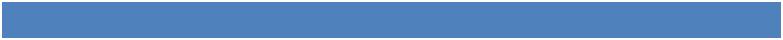 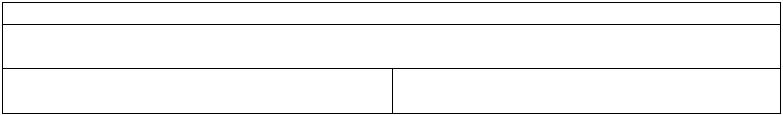 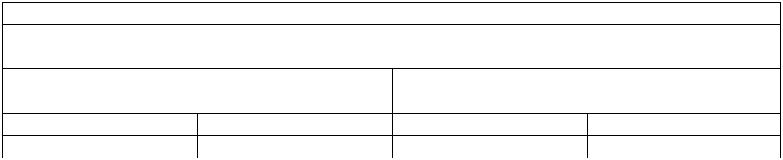 II САДРЖАЈ ПЛАНАПлан садржи:- основне податке о Школи- назив, седиште, број и
 датум решења о упису у Регистар Привредног суда, матични број,порески идентификациони број- укупан број запослених по полној структури,- укупан број руководећих и извршилачких радних места по полној структури,
- мере и процедуре за остваривање и унапређење родне равноправности,
- садржај и начин достављања годишњег извештаја о спровођењу Плана. План садржи и кратку оцену стања у вези са положајем жена и мушкараца, списак посебних мера, разлоге за одређивање посебних мера и циљеве који се њима постижу, почетак примене, начин спровођења и контроле и престанак  спровођења  посебних  мера.2.1. ОСНОВНИ ПОДАЦИ О ШКОЛИ- Назив:ОШ“Бора Станковић“ Јелашница
- Село Јелашница, Сурдулица - ПИБ: 100951728- Матични број: 071805602.2. УКУПАН БРОЈ И ПРОЦЕНАТ ЗАПОСЛЕНИХ ПО ПОЛНОЈ СТРУКТУРИ2023. година укупан број запосленихмушкарци жене    10             242.3. УКУПАН БРОЈ И ПРОЦЕНАТ РУКОВОДЕЋИХ И ИЗВРШИЛАЧКИХ РАДНИХ МЕСТА ПО ПОЛНОЈ СТРУКТУРИ2023. година укупан број запослених34- 100%руководећа радна места извршилачка радна места         жене                                   мушкарци                          жене                          мушкарци        /                                            1-100%                                 24                                    9                                                       6ПЛАН МЕРА ЗА ОСТВАРИВАЊЕ И УНАПРЕЂЕЊЕ РОДНЕ РАВНОПРАВНОСТИIII МЕРЕ И ПРОЦЕДУРЕ ЗА ОСТВАРИВАЊЕ И УНАПРЕЂЕЊЕ РОДНЕ РАВНОПРАВНОСТИ Мере за остваривање и унапређивање родне равноправности подразумевају стварање
једнаких могућности за учешће и равноправан третман жена и мушкараца у области рада,
запошљавања и самозапошљавања, социјалне и здравствене заштите, образовања, васпитања,
науке и технолошког развоја, информационо- комуникационих технологија и информационог
друштва, одбране и безбедности, саобраћаја, енергетике, заштите животне средине, културе,
јавног информисања, спорта, у органима управљања и надзора и њиховим телима, политичког
деловања и јавних послова, сексуалног и репродуктивног здравља и права, приступа роби и
услугама.Постоје опште и посебне мере.3.1.ОПШТЕ МЕРЕ Опште мере за остваривање и унапређивање родне равноправности јесу законом
прописане мере којима се забрањује дискриминација на основу пола, односно рода, или налаже
одговарајуће поступање ради остваривања родне равноправности. Опште мере обухватају и мере утврђене другим актима (декларације, резолуције,
стратегије и сл), чији је циљ остваривање родне равноправности.3.2.ПОСЕБНЕ МЕРЕ Посебне мере за остваривање и унапређивање родне равноправности (у даљем тексту:
посебне мере) су активности, мере, критеријуми и праксе у складу са начелом једнаких
могућности којима се обезбеђује равноправно учешће и заступљеност жена и мушкараца, посебно
припадника осетљивих друштвених група, у свим сферама друштвеног живота и једнаке
могућности за остваривање права и слобода.Посебне мере, у складу са општим мерама прописаним Законом, одређује и спроводи Школа. Приликом одређивања посебних мера морају се уважавати различити интереси, потребе и
приоритети жена и мушкараца, а посебним мерама мора се обезбедити:
 1) право жена, девојчица и мушкараца на информисаност и једнаку доступност
политикама, програмима и услугама; 2) примена уродњавања и родно одговорног буџетирања у поступку планирања,
управљања и спровођења планова, пројеката и политика; 3) промовисање једнаких могућности у управљању људским ресурсима и на тржишту рада;
 4) уравнотежена заступљеност полова у управним и надзорним телима и на положајима;
 5) уравнотежена заступљеност полова у свакој фази формулисања и спровођења политика
родне равноправности; 6) употреба родно сензитивног језика како би се утицало на уклањање родних стереотипа
при остваривању права и обавеза жена и мушкараца; 7) прикупљање релевантних података разврстаних по полу и њихово достављање
надлежним институцијама.7ПЛАН МЕРА ЗА ОСТВАРИВАЊЕ И УНАПРЕЂЕЊЕ РОДНЕ РАВНОПРАВНОСТИПосебне мере примењују се док се не постигне циљ због којег су прописане.3.3.ВРСТЕ ПОСЕБНИХ МЕРАВрсте посебних мера су: 1) мере које се одређују и спроводе у случајевима осетно неуравнотежене заступљености
полова; 2) подстицајне мере, којима се дају посебне погодности или уводе посебни подстицаји у
циљу унапређења положаја и обезбеђивања једнаких могућности за жене и мушкарце у свим
областима рада Школе; 3) програмске мере, којима се операционализују програми за остваривање и унапређење
родне равноправности.3.4.ПОЛИТИКА ЈЕДНАКИХ МОГУЋНОСТИПолитика једнаких могућности подразумева: 1) равноправно учешће жена и мушкараца у свим фазама планирања, припреме, доношења
и спровођења одлука које утичу на положај жена; 2) узимање у обзир различитих интереса, потреба и приоритета жена и мушкараца
приликом доношења јавних и других политика и одлучивања о правима, обавезама и на закону
заснованим интересима; 3) предузимање мера којима се обезбеђује једнака полазна тачка за остваривање принципа
једнаких могућности за лица, односно групе лица која се налазе у неједнаком положају по основу
пола, полних карактеристика, односно рода, посебно припадника осетљивих друштвених група.
 Не постоје, нити било којим општим актом Школе, могу да буду прописана истоветна
радна места, са различитом нето платом која се исплаћује запосленом за пуно радно време, према
полној структури. Не постоје, нити било којим општим актом Школе, може да буде прописана оправдана
потреба прављења разлика по полу.IV САДРЖАЈ И НАЧИН ДОСТАВЉАЊА ГОДИШЊЕГ ИЗВЕШТАЈА О СПРОВОЂЕЊУ ПЛАНА Школа је одговорна за реализацију активности утврђених Планом.
 До 31. јануара текуће године за претходну годину доставља се Извештај о реализованим
активностима.Извештај садржи следеће податке:1. процедуре које су спроведене и мере које су предузете током извештајног
 периода ради отклањања или ублажавања неравномерне заступљености
 полова запослених;2. податке о променама у полној структури запослених у претходнојкалендарској години;8ПЛАН МЕРА ЗА ОСТВАРИВАЊЕ И УНАПРЕЂЕЊЕ РОДНЕ РАВНОПРАВНОСТИ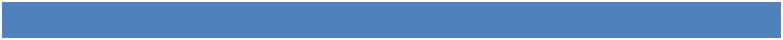 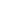 3. податке о променама у броју руководећих и извршилачких радних места, ускладу са општим актом, према полној структури запослених;4. податке о променама у броју истоветних радних места, према општем акту, са
 различитом нето платом која се исплаћује запосленом за пуно радно време,
 према полној структури запослених;5. податке о променама у укупном броју запослених упућених на стручно
 усавршавање или обуку, према полној структури запослених;6. податке о променама у броју радних места, према општем акту, за која постоји
 оправдана потреба прављења разлика по полу, у складу са законом којим се
 уређује рад.План и извештај се објављују на сајту Школе http:/osborastankovicjelasnica.nasaskola.rs/, а у штампаној форми чува се у управи  Школе.У Јелашници, 15.12.2023. год                                                      ДИРЕКТОР ШКОЛЕ__________________                                                                                                                            Зоран Петковић9